ПОСТАНОВЛЕНИЕ14  января  2016  года № 2О внесении изменений в постановление «О порядке администрирования доходов бюджета сельского поселения Султанбековский  сельсовет муниципального района Аскинский район Республики Башкортостан»В соответствии с положениями Бюджетного кодекса Российской          Федерации, ПОСТАНОВЛЯЮ:1. Внести изменения в постановление  №28 от 13 декабря 2012 года «О порядке администрирования доходов бюджета сельского поселения Султанбековский  сельсовет муниципального района Аскинский район Республики Башкортостан» и дополнить следующим кодом бюджетной классификации:        2. Контроль   исполнения  настоящего постановления оставляю за собой.Глава   сельского поселения                                        Суфиянов И.В.БАШҠОРТОСТАН РЕСПУБЛИКАҺЫАСҠЫН  РАЙОНЫМУНИЦИПАЛЬ РАЙОНЫНЫҢСОЛТАНБӘК АУЫЛ СОВЕТЫАУЫЛ  БИЛӘМӘҺЕ ХАКИМИӘТЕ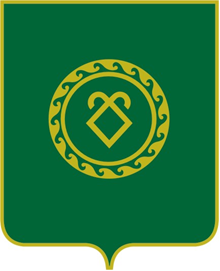 РЕСПУБЛИКА  БАШКОРТОСТАНАДМИНИСТРАЦИЯСЕЛЬСКОГО ПОСЕЛЕНИЯСУЛТАНБЕКОВСКИЙ СЕЛЬСОВЕТМУНИЦИПАЛЬНОГО РАЙОНААСКИНСКИЙ РАЙОН7912 02 0401410 7301 151Межбюджетные трансферты, передаваемые бюджетам сельских поселений из бюджетов муниципальных районов на осуществление части полномочий по решению вопросов местного значения в соответствии с заключенными соглашениями (прочие безвозмездные поступления)